Bűnmegelőzési hírlevél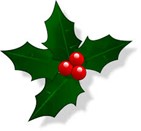 Ne könnyítse meg a tolvajok dolgát!Válogatás az elmúlt napok eseményeibőlSok olyan bűncselekmény történik, ami egy kis odafigyeléssel, óvatossággal megelőzhető lett volna, és sokan vannak, akik viszont nagyon is odafigyelnek a kínálkozó lehetőségre. 2022.12.01-én a délelőtti órákban ismeretlen tettes egy családi ház nyitott bejárati ajtaján bejutva a lakásban gyors kutatást végzett és közel másfél millió forintot lopott el.2022.12.01-én délelőtt egy nyitott családi házból egy centrifugát tulajdonítottak el.2022.12.01-én az éjszakai órákban ismeretlen tettes szintén egy nyitva hagyott családi házba surrant be, ahonnan pénztárcákat, iratokat, telefonokat és készpénzt lopott el.2022. 11.30-án ismeretlen tettes egy nyitott garázsból tulajdonított el egy fűnyírót és különböző kézi szerszámokat.2022.11.29-én egy szintén nyitott állapotú garázsból ismeretlen tettes egy elektromos rollert tulajdonított el a hozzátartozó töltővel.A lakása, háza ajtaját, az udvar kapuját akkor is tartsák zárva, amikor otthon tartózkodnak!Tartsák zárva azokat az ablakokat is, amelyeket nem tudnak szemmel tartani, ha otthon tartózkodnak is és kívülről könnyű szerrel bejuthatnak vagy benyúlhatnak rajta, például függőfolyosóra nyíló ablakok!Lakóközösségekben, társasházakban ügyeljenek rá, hogy a lépcsőház ajtaját is tartsák zárva!  Társasházban lakók egyeztessenek egymással, hogy nem engednek be senkit, aki máshoz érkezett, mint, ahová becsengetett. Ha a keresett személy nem nyitott ajtót, akkor vagy nem akarja beengedni, vagy nincs otthon, így viszont nincs keresnivalója a lépcsőházban!Az ünnepi hangulatban, a karácsonyi készülődés közepette ne feledkezzenek meg a gépkocsijukról sem! Egy gépkocsi tulajdonos azért tett feljelentést ismeretlen tettes ellen, mert amíg tankolt, a gépkocsijából eltulajdonították a közel 200 ezer forint értékű mobiltelefonját.Egy másik gépkocsiból közel 100 eurót loptak el, amely az autópálya egyik pihenőjének parkolójában maradt egy kis időre őrizetlenül. A gépkocsit minden esetben zárják be, akkor is, ha csak egy pillanatra hagyják el! A gépkocsi utasterében ne hagyjanak pénzt, táskát, iratokat, egyéb értéket! Ügyeljenek erre a karácsonyi, egyházi rendezvények idején is a templom környéki parkolókban, vagy a temetőknél!Ha mégis szükséges a csomagokat a gépkocsiban hagyni, tegyék ezt úgy, hogy ne látszódjon kívülről, mi minden található az autóban!  Használják a csomagtartót! Ha minden óvatosság és odafigyelés ellenére megtörtént a baj, hívja a Rendőrséget az ingyenes segélyhívószámán: 112